13.03.2019г №21-ПРОССИЙСКАЯ ФЕДЕРАЦИЯИРКУТСКАЯ ОБЛАСТЬАЛАРСКИЙ МУНИЦИПАЛЬНЫЙ РАЙОНМУНИЦИПАЛЬНОЕ ОБРАЗОВАНИЕ «АЛЕКСАНДРОВСК»АДМИНИСТРАЦИЯПОСТАНОВЛЕНИЕОБ УТВЕРЖДЕНИИ СХЕМЫ РАЗМЕЩЕНИЯ МЕСТ (ПЛОЩАДОК) НАКОПЛЕНИЯ ТВЕРДЫХ КОММУНАЛЬНЫХ ОТХОДОВ НА ТЕРРИТОРИИ МУНИЦИПАЛЬНОГО ОБРАЗОВАНИЯ «АЛЕКСАНДРОВСК»Руководствуясь Федеральным законом № 131-ФЗ от 06.10.2003 г. «Об общих принципах организации местного самоуправления в Российской Федерации», Федеральным законом № 89-ФЗ от 24.06.1998 г. «Об отходах производства и потребления», руководствуясь Уставом муниципального образования «Александровске», администрация муниципального образования «Александровск»,ПОСТАНОВЛЯЕТ:1. Утвердить схему размещения мест (площадок) накопления твердых коммунальных отходов на территории муниципального образования «Александровск» (Приложение №1) с разбивкой по населенным пунктам.2. Настоящее постановление вступает в силу после официального опубликования, распространяет свое действие на правоотношения возникшие с 1 января 2019 года.3. Опубликовать данное постановление в периодическом печатном средстве массовой информации «Александровский вестник» и разместить на официальном сайте администрации муниципального образования «Аларский район» на страничке муниципального образования «Александровск» в информационно-телекоммуникационной сети «Интернет».4. Контроль за исполнением настоящего постановления возложить на главу муниципального образования «Александровск» Мелещенко Т.В.Глава муниципального образования «Александровск»Т.В. МелещенкоПриложение №1 к постановлению администрации  муниципального образования «Александровск» от 13.03.2019г. №21-пс. Александровск Аларского района Иркутской области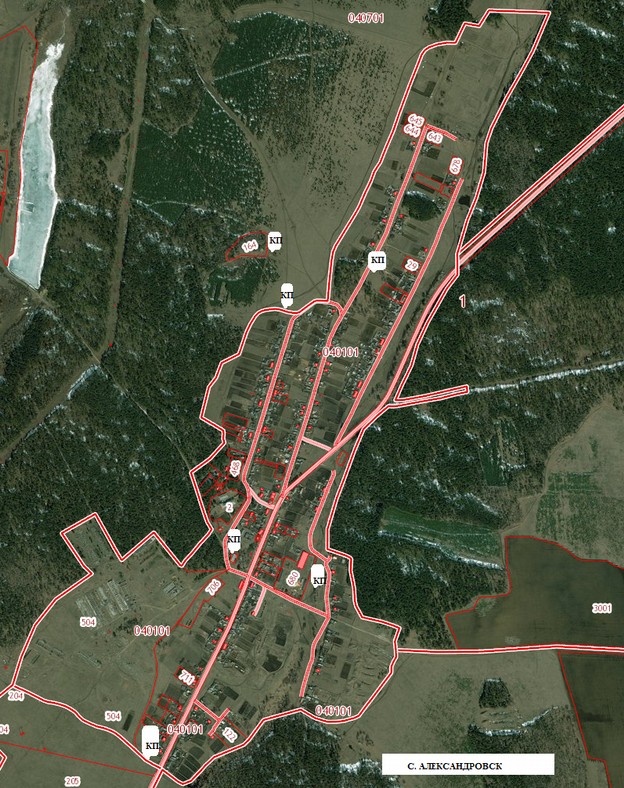 1. Контейнерная площадка,  с.Александровск, ул.Центральная, напротив д. № 162. Контейнерная площадка,  с.Александровск, ул.Центральная, рядом с д. № 883. Контейнерная площадка,  с.Александровск, ул.Школьная,  кладбище   № 2А4. Контейнерная площадка,  с.Александровск, ул.Школьная,  рядом с   д. № 25. Контейнерная площадка,  с.Александровск, ул.Школьная, напротив д. № 396. Контейнерная площадка,  с.Александровск, ул.Нижняя, напротив д. № 3д. Угольная  Аларского района Иркутской области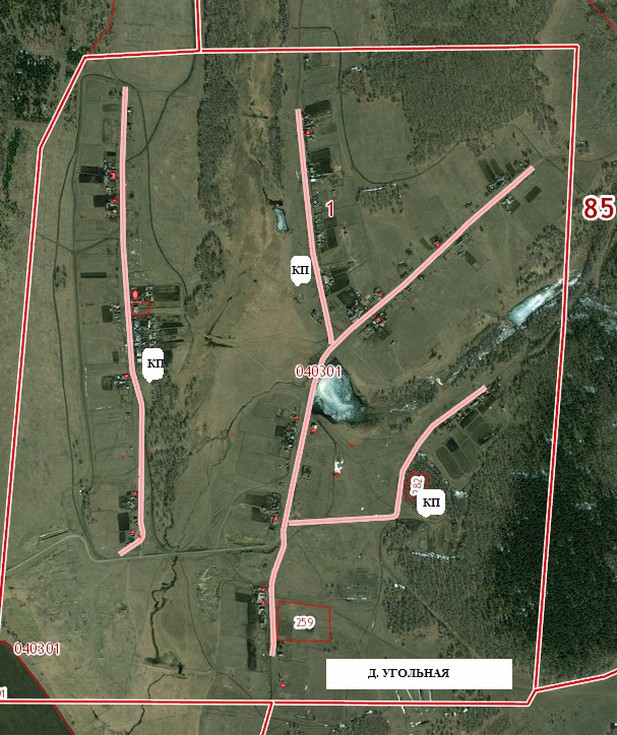 1. Контейнерная площадка,  д. Угольная, ул.Первомайская, кладбище № 82. Контейнерная площадка,  д. Угольная, ул.Нижняя, напротив д. №13. Контейнерная площадка,  д. Угольная, ул.Советская, напротив д. №9д. Шапшалтуй  Аларского района Иркутской области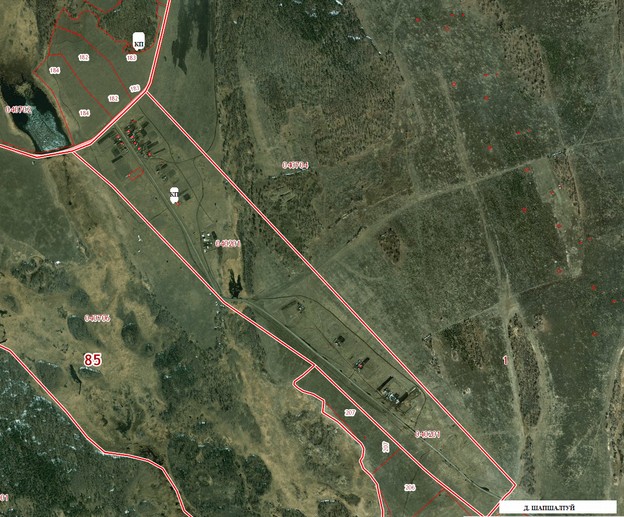 1. Контейнерная площадка,  д.Шапшалтуй, ул.Степная, напротив д. № 152. Контейнерная площадка,  д. Шапшалтуй, ул.Степная, кладбище № 1Г